EGLISE PROTESTANTE UNIE DE LYON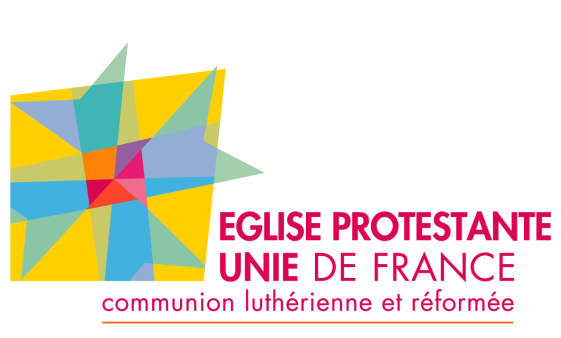 Paroisse de Lyon Sud-Ouest – Oullins/GivorsLa Sarra – Paroisse de Lyon Sud-Ouest – Oullins/Givors vous invite à un repas de solidarité " amour et humour " 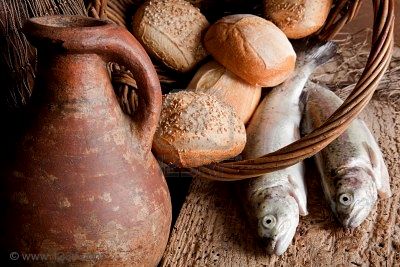 Le vendredi 1er avril 2016à 19 heuresVenez avec vos amis !15 € par adulte8 € par enfant de moins de 10 ansContacts : 06 64 63 96 65 (Françoise V.) ou 06 51 07 85 39 (Béatrice)✂-----------------------------------------------------------------------------------------------------------------------Bulletin d’inscription:Mr/Mme : ………………………………………………………………………………………………………….Adresse : …………………………………………………………………………………………………………..Nombre de personnes :         x  15 € (adulte)   =     Nombre de personnes:          x  8 € (enfant de moins de 10 ans)   =         à renvoyer dès maintenant sinon le 10 mars au plus tard à : Eglise Protestante Unie de Lyon Paroisse de Lyon Sud-Ouest –  Oullins/Givors - 6  rue de la Sarra – 69600  OULLINS